1 = TITOLO ………………………………………………….Alessandro Aprile1, Sara Rossi2, Annamaria Cubi1,31Dipartimento di ……………….., Università di …………………, Via …….., Città …….; 2Dipartimento di ……………….., Università di …………………, Via …….., Città …; 3Dipartimento di ……………….., Università di …………………, Via …….., Città ……….......................................................................................................................................................................................................................................................................................................................................................................................................................................................................................................................................................................................................................................................................................................................................................................................................................................................................................................................................................................................................................................................................................................................................................................... (Fig. 1), . . . . . . . . . . . . . . . . . . . . . . . . . . . . . . . . . . . . . . . . . . . . . . . . . . . . . . . . . . . . . . . . . . . . . . . . . . . . . . . . . . . . . . . . . . . . . . . . . . . . . . . . . . . . . . . . . . . . . . . . . . . . . . . . . . . . . . .. . . . . . . . . . . . . . . . . . . . . . . . . . . . . . . . . . . . . . . . . . . . . . . . . . . . . . . . . . . . . . . . . . . . . . . . . . . . . . . . . . . . . . . . . . . . . . . . . . . . . . . . . . . . . . . . . . . . . . . . . . . . . . . . . . . . . . . . . . . . . . . . . . . . . . . . . . . . . . . . . . (Fig. 2), .............................................................................................................................................................................................................................................................................................................................................................................................................................................................................................................................................................................................................................................................................................................................................................................. (Fig. 3).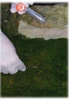 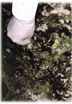 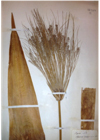 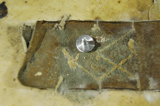 Fig. 1a-1b. ......				Fig. 2. .....		Fig. 3. ........